BOOK   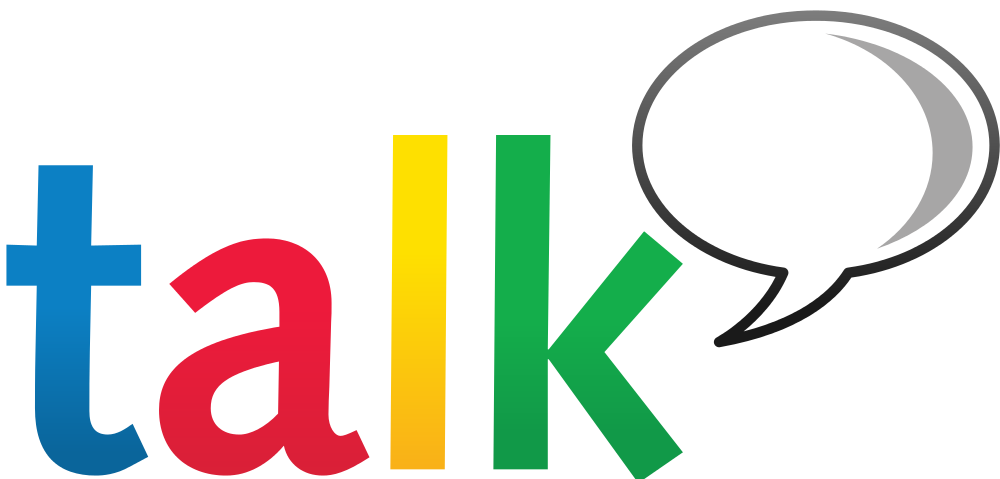 Book talks are a fun and engaging way to share what you are reading.  If they are creative, and lively, book talks are an effective way for you to share your enthusiasm for the books you read.  The purpose of a book talk is not to analyze the book, but to promote the book as “good read.”  In your book talk, you should highlight interesting features of your book and give your classmates a flavour of the setting, characters, conflicts, and writing style. Book talks will be presented before the class over two days and should be about 3-4 mins each. There will be a class presentation component and written package to complete.1)The Written Package:  Write a 1 page engaging intro to you novel.  Inform the class of what it was about and give your classmates a flavour of the setting, characters, conflicts, and writing style. Select an exciting, interesting, or amusing passage from your book.  Explain why this passage stood out to you.Create an advertising poster, book cover or illustration (regular white paper) for your book to present to the class.2)The PresentationAttention getter:Find an interesting, exciting, or mysterious quote to start off your presentation.  This quote will get the reader’s attention.  Don’t just pick any old quote… choose carefully and deliberately to try to capture the attention of the audience. Also explain why you chose the quote. SummaryClearly introduce your book by giving the title, author and genre of the book.Describe the setting, characters, and plot of the book without giving too much away of the story.What is the main conflict? What themes are developed?  What lessons do characters learn? Please use precise and descriptive language. Don’t just give a list of characters. Don’t over-summarize. ConclusionWithout giving away the ending, convince the reader that you loved or hated this book and that this is the book they may want/not read next. Make some predictions about what kind of student would enjoy this book (“if you like…, you’ll love…”). Book Talk RubricCATEGORY4321SequenceThe book talk identifies the genre, begins with an interesting hook and then retells an exciting part of the story. The book talk concludes  a compelling reason for reading the book. The book talk begins with a hook and then retells one or two parts of the story. The book talk concludes with a reason for reading the book.Suggests other books.The book talk begins by retelling one or two details of the story.The book talk concludes with a restatement of the title and author.The book talk retells the entire story.Missing elements like author and genre.No reason for reading the book SettingMany vivid, descriptive words are used to tell the audience when and where the story takes place.Some vivid, descriptive words are used to tell the audience when and where the story takes place.The audience can figure out when and where the story took place, but the word choices are limited, vague, or overused.The audience has trouble telling when and where the story takes place.CharactersThe main characters are named and clearly described (through words and/or actions). The audience knows and can describe what the characters look like and how they typically behave.The main characters are named and described (through words and/or actions). The audience has a fairly good idea of what the characters look like.The main characters are named. The audience knows very little about the main characters.It is hard to tell who the main characters are.ProblemIt is immediately clear to the audience what problem the main character(s) face and why it is a problem.It is eventually clear to the audience what problem the main character(s) face and why it is a problem.It is clear to the audience what problem the main character(s) face, but it is not clear why it is a problem.It is not clear what problem the main character(s) face.Oral PresentationStoryteller looks at and tells the story to all members of the audience using expressive language.Uses props.Presentation is 4 minutes long.Storyteller looks at and tells the story to a few people in the audience with expression.Presentation is 3-4 minutes long.Storyteller looks at and tells the story to 1-2 people in the audience.Presentation is 1-2 minutes long.Storyteller does not look at or try to involve the audience.Difficult to hear the presenter who delivers the talk in a monotone.Too short or long.